OBRAZAC B2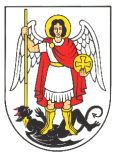  G R A D   Š I B E N I K								Javni natječaj za financiranje programa/projekatajavnih potreba Grada Šibenika za 2021.OBRAZAC FINANCIJSKOG PLANA PROGRAMA/PROJEKTAU 2021. GODININaziv udruge:______________________________________________Naziv programa/projekta za koju se traži  financijska potpora:__________________________________________________________U _____________________, 2021. 					   Osoba ovlaštena za zastupanje						MP									_____________________________A) - TROŠKOVI IZVOĐENJA PROGRAMA/PROJEKTAA) - TROŠKOVI IZVOĐENJA PROGRAMA/PROJEKTAA) - TROŠKOVI IZVOĐENJA PROGRAMA/PROJEKTAA) - TROŠKOVI IZVOĐENJA PROGRAMA/PROJEKTADetaljno navedite sve troškove realizacije prijavljenog programa koji se traže od Grada Šibenika.Napomena: Navedeni troškovi moraju biti utemeljeni na realnoj cijeni/procjeni.Nerealan proračun, utemeljen na nerealnim cijenama/procjenama, proračun koji uključuje troškove koji nisu neophodni za provedbu predloženog programa/projekta ili nisu povezani s njihovim aktivnostima neće ostvariti  bodove u ocjeni kvalitete.Detaljno navedite sve troškove realizacije prijavljenog programa koji se traže od Grada Šibenika.Napomena: Navedeni troškovi moraju biti utemeljeni na realnoj cijeni/procjeni.Nerealan proračun, utemeljen na nerealnim cijenama/procjenama, proračun koji uključuje troškove koji nisu neophodni za provedbu predloženog programa/projekta ili nisu povezani s njihovim aktivnostima neće ostvariti  bodove u ocjeni kvalitete.Detaljno navedite sve troškove realizacije prijavljenog programa koji se traže od Grada Šibenika.Napomena: Navedeni troškovi moraju biti utemeljeni na realnoj cijeni/procjeni.Nerealan proračun, utemeljen na nerealnim cijenama/procjenama, proračun koji uključuje troškove koji nisu neophodni za provedbu predloženog programa/projekta ili nisu povezani s njihovim aktivnostima neće ostvariti  bodove u ocjeni kvalitete.Detaljno navedite sve troškove realizacije prijavljenog programa koji se traže od Grada Šibenika.Napomena: Navedeni troškovi moraju biti utemeljeni na realnoj cijeni/procjeni.Nerealan proračun, utemeljen na nerealnim cijenama/procjenama, proračun koji uključuje troškove koji nisu neophodni za provedbu predloženog programa/projekta ili nisu povezani s njihovim aktivnostima neće ostvariti  bodove u ocjeni kvalitete.IZRAVNI TROŠKOVI (specificirati troškove koji su izravno povezani s provedbom                                                            programa/projekta)IZRAVNI TROŠKOVI (specificirati troškove koji su izravno povezani s provedbom                                                            programa/projekta)IZRAVNI TROŠKOVI (specificirati troškove koji su izravno povezani s provedbom                                                            programa/projekta)Iznos koji se traži od Grada ŠibenikaTroškovi provedbe pojedinih aktivnosti projekta/programa (oprema, materijal, radionice, edukacije, tribine, publikacije i sl.)Troškovi provedbe pojedinih aktivnosti projekta/programa (oprema, materijal, radionice, edukacije, tribine, publikacije i sl.)Troškovi provedbe pojedinih aktivnosti projekta/programa (oprema, materijal, radionice, edukacije, tribine, publikacije i sl.)Troškovi provedbe pojedinih aktivnosti projekta/programa (oprema, materijal, radionice, edukacije, tribine, publikacije i sl.)1.2.3. UKUPNO: UKUPNO: UKUPNO:Naknade izvoditeljima programa/projekta (ime i prezime, funkcija na programu/projektu)Napomena: u koloni traženog iznosa iskazati ukupan trošak plaće i pripadajućih naknadaNaknade izvoditeljima programa/projekta (ime i prezime, funkcija na programu/projektu)Napomena: u koloni traženog iznosa iskazati ukupan trošak plaće i pripadajućih naknadaNaknade izvoditeljima programa/projekta (ime i prezime, funkcija na programu/projektu)Napomena: u koloni traženog iznosa iskazati ukupan trošak plaće i pripadajućih naknadaNaknade izvoditeljima programa/projekta (ime i prezime, funkcija na programu/projektu)Napomena: u koloni traženog iznosa iskazati ukupan trošak plaće i pripadajućih naknada1.1.1.2.2.2.3.3.3.UKUPNO:UKUPNO:UKUPNO:PUTNI TROŠKOVI (specificirajte troškove npr. javni prijevoz, troškovi putovanja, smještaja, dnevnice za potrebe obavljanja programskih/projektnih aktivnosti)PUTNI TROŠKOVI (specificirajte troškove npr. javni prijevoz, troškovi putovanja, smještaja, dnevnice za potrebe obavljanja programskih/projektnih aktivnosti)PUTNI TROŠKOVI (specificirajte troškove npr. javni prijevoz, troškovi putovanja, smještaja, dnevnice za potrebe obavljanja programskih/projektnih aktivnosti)PUTNI TROŠKOVI (specificirajte troškove npr. javni prijevoz, troškovi putovanja, smještaja, dnevnice za potrebe obavljanja programskih/projektnih aktivnosti)1.2.3. UKUPNO: UKUPNO: UKUPNO:OSTALI TROŠKOVI (kampanje, edukacije za ključne korisnike, troškovi praćenja i vrednovanja provedbe programa/projekta, drugi troškovi neophodni i neposredno vezani i nužni za provedbu pojedinih aktivnosti)OSTALI TROŠKOVI (kampanje, edukacije za ključne korisnike, troškovi praćenja i vrednovanja provedbe programa/projekta, drugi troškovi neophodni i neposredno vezani i nužni za provedbu pojedinih aktivnosti)OSTALI TROŠKOVI (kampanje, edukacije za ključne korisnike, troškovi praćenja i vrednovanja provedbe programa/projekta, drugi troškovi neophodni i neposredno vezani i nužni za provedbu pojedinih aktivnosti)OSTALI TROŠKOVI (kampanje, edukacije za ključne korisnike, troškovi praćenja i vrednovanja provedbe programa/projekta, drugi troškovi neophodni i neposredno vezani i nužni za provedbu pojedinih aktivnosti)1.2.3. UKUPNO: UKUPNO: UKUPNO:SVEUKUPNO IZRAVNI TROŠKOVI:SVEUKUPNO IZRAVNI TROŠKOVI:SVEUKUPNO IZRAVNI TROŠKOVI:NEIZRAVNI  TROŠKOVI (specificirati troškove koji su neizravno povezani s provedbom                                          programa/projekta)NEIZRAVNI  TROŠKOVI (specificirati troškove koji su neizravno povezani s provedbom                                          programa/projekta)NEIZRAVNI  TROŠKOVI (specificirati troškove koji su neizravno povezani s provedbom                                          programa/projekta)Iznos koji se traži od Grada ŠibenikaTroškovi obavljanja osnovne djelatnosti (specificirati npr. energija, voda, uredski materijal, sitni inventar, telefon, pošta, najam prostora, knjigovodstveni servis - za vrijeme trajanja programa/projekta)Troškovi obavljanja osnovne djelatnosti (specificirati npr. energija, voda, uredski materijal, sitni inventar, telefon, pošta, najam prostora, knjigovodstveni servis - za vrijeme trajanja programa/projekta)Troškovi obavljanja osnovne djelatnosti (specificirati npr. energija, voda, uredski materijal, sitni inventar, telefon, pošta, najam prostora, knjigovodstveni servis - za vrijeme trajanja programa/projekta)Troškovi obavljanja osnovne djelatnosti (specificirati npr. energija, voda, uredski materijal, sitni inventar, telefon, pošta, najam prostora, knjigovodstveni servis - za vrijeme trajanja programa/projekta)1.2.3. UKUPNO: UKUPNO: UKUPNO:SVEUKUPNO NEIZRAVNI TROŠKOVI:SVEUKUPNO NEIZRAVNI TROŠKOVI:SVEUKUPNO NEIZRAVNI TROŠKOVI:SVEUKUPNI IZRAVNI/NEIZRAVNI TROŠKOVI PROGRAMA/PROJEKTA:SVEUKUPNI IZRAVNI/NEIZRAVNI TROŠKOVI PROGRAMA/PROJEKTA:SVEUKUPNI IZRAVNI/NEIZRAVNI TROŠKOVI PROGRAMA/PROJEKTA:B) - PLAN PRIHODA PROGRAMA/PROJEKTAB) - PLAN PRIHODA PROGRAMA/PROJEKTAB) - PLAN PRIHODA PROGRAMA/PROJEKTAB) - PLAN PRIHODA PROGRAMA/PROJEKTAPlanirani izvori financiranja programaPlanirani izvori financiranja programaiznos1.Sredstva  proračuna Grada ŠibenikaSredstva  proračuna Grada Šibenika2.Sredstva proračuna Šibensko-kninske županijeSredstva proračuna Šibensko-kninske županije3.Sredstva Državnog proračuna RHSredstva Državnog proračuna RH4.Vlastita sredstvaVlastita sredstva5.Sredstva sponzora i donatoraSredstva sponzora i donatora6.Sredstva iz ostalih izvora (navesti kojih)Sredstva iz ostalih izvora (navesti kojih)SVEUKUPNI IZNOS PLANIRANIH PRIHODAPROGRAMA/PROJEKTASVEUKUPNI IZNOS PLANIRANIH PRIHODAPROGRAMA/PROJEKTA